           ҠАРАР                                                                       ПОСТАНОВЛЕНИЕ29 январь 2018  йыл                              № 6                    от 29 января 2018 годаОб отмене постановлением главы администрации сельского поселения Ирсаевский сельсовет муниципального района Мишкинский район Республики Башкортостан от 29.06.2012 г. № 27 «Об утверждении Административного регламента  предоставления  муниципальной услуги  «Прием заявлений, рассмотрение письменных обращений граждан», и Постановление главы администрации сельского поселения Ирсаевский сельсовет муниципального района Мишкинский район Республики Башкортостан от 11.11.2013 № 86 «О внесении изменений в постановление главы Администрации от 29.06.2012г. № 27  «Об утверждении  Административногорегламента оказания муниципальной услуги «Прием заявлений, рассмотрение письменных обращений граждан».        Постановлением Правительства РФ от 03.12.2012 № 1254 «О внесении изменения в п.1 Правил разработки и утверждения административных регламентов предоставления государственных услуг» слова «в том числе по рассмотрению обращений граждан РФ в соответствии с ФЗ «О порядке рассмотрения обращений граждан РФ» исключены.	Понятие муниципальной услуги установлено пунктом 2 статьи 2 Федерального закона от 27 июля 2010 года № 210-ФЗ «Об организации предоставления государственных и муниципальных услуг» (далее - Федеральный закон №210-ФЗ), в соответствии с которым муниципальной услугой предоставляемой органом местного самоуправления понимается деятельность по реализации функций органа местного самоуправления, которая осуществляется по запросам заявителей и в пределах полномочий органа, предоставляющего муниципальные услуги, по решению вопросов местного значения поселения, установленных в соответствии с Федеральным законом от 6 октября 2003 года №131-ФЗ.	В соответствии с Федеральным законом № 210-ФЗ административные регламенты разрабатываются и утверждаются в отношении государственных и муниципальных услуг, то есть услуг, которые предоставляются органами государственной власти и органами местного самоуправления.  	Из вышеизложенных положений федеральных нормативных правовых актов следует, что прием заявлений и рассмотрение устных и письменных обращений граждан не является муниципальной услугой.         В соответствии с п.4 ст.7 Федерального закона от 06.10.2003  131- ФЗ «Об общих принципах организации местного самоуправления в Российской Федерации», муниципальные правовые акты не должны противоречить Конституции Российской Федерации, федеральным конституционным законам, другим федеральным законам и иным нормативным правовым актам Российской Федерации, а также конституциям (уставам) законам, иным нормативным правовым актам субъектов Российской Федерации.  	 Рассмотрев протест с участием заместителя прокурора Мишкинского района РБ  Аслямовой Г.Д. и на основании выше изложенного,  ПОСТАНОВЛЯЮ: 	1. Административный регламент по предоставлению муниципальной услуги «Прием заявлений и рассмотрение устных и письменных обращений граждан», утвержденный постановлением главы администрации сельского поселения Ирсаевский сельсовет муниципального района Мишкинский район Республики Башкортостан от 29.06.2012 г. № 27 и Постановление главы администрации сельского поселения Ирсаевский сельсовет муниципального района Мишкинский район Республики Башкортостан от 11.11.2013 № 86 «О внесении изменений в постановление главы Администрации от 29.06.2012г. № 27  «Об утверждении  Административногорегламента оказания муниципальной услуги «Прием заявлений, рассмотрение письменных обращений граждан» отменить.         2. Контроль за исполнением настоящего постановления оставляю за собой.       Глава сельского поселения                                       А.И.АндрияноваБАШҠОРТОСТАН РЕСПУБЛИКАҺЫ  МИШКӘ  РАЙОНЫ МУНИЦИПАЛЬ РАЙОНЫНЫҢ ИРСАЙ АУЫЛ СОВЕТЫ АУЫЛ БИЛӘМӘҺЕХАКИМИӘТЕ452344, Ирсай ауылы, Мәктәп урамы, 2Тел: 2-37-47, 2-37-22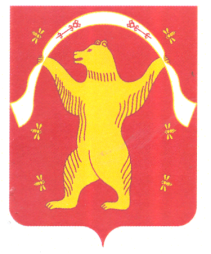 РЕСПУБЛИКА БАШКОРТОСТАНАДМИНИСТРАЦИЯСЕЛЬСКОГО ПОСЕЛЕНИЯИРСАЕВСКИЙ СЕЛЬСОВЕТМУНИЦИПАЛЬНОГО РАЙОНАМИШКИНСКИЙ РАЙОН452344, д. Ирсаево, улица Школьная, 2Тел:2-37-47, 2-37-22